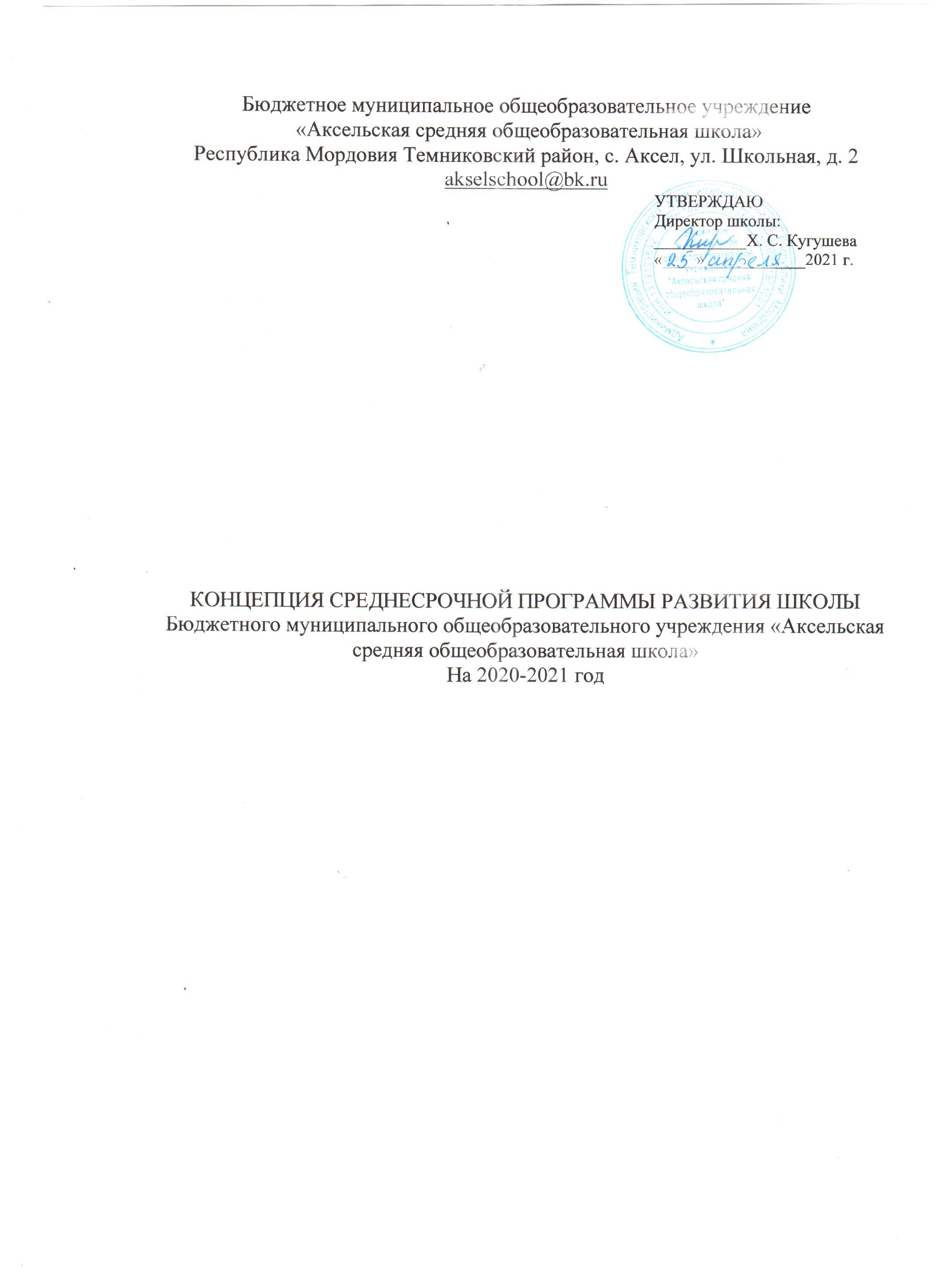 ВведениеВажен каждый ученик». Под таким лозунгом Министерство просвещения России запустило в 2020 году проект «500+». Став частью федерального проекта «Современная школа» национального проекта «Образование», проект «500+» призван оказать содействие в достижении глобальной цели, обозначенной в Указе Президента, по вхождению России в число 10 стран-лидеров по качеству общего образования.Нормативная база: Конституция Российской ФедерацииФедеральный закон от 29.12.2012 №273-ФЗ «Об образовании в Российской Федерации» Национальный проект РФ «Образование», Указ Президента Российской Федерации Путина В.В. от 7 мая 2018 № 204 Государственная программа Российской Федерации «Развитие образования» на 2018- 2025 гг., утвержденная Постановлением Правительства РФ от 26 декабря 2017 г. № 1642; Стратегия развития информационного общества в Российской Федерации, утвержденная Указом Президента РФ 07.02.2008 № Пр-212 Стратегия развития воспитания в РФ на период до 2025 года, утвержденная распоряжением Правительства РФ от 29.05.2015 № 996-р Концепция общенациональной системы выявления и развития молодых талантов, утвержденная Президентом РФ 03.04.2012 № Пр-827 Федеральный государственный образовательный стандарт начального общего образования, утвержденный приказом Минобрнауки России от 06.10 2009 № 373Федеральный государственный образовательный стандарт основного общего образования, утвержденный приказом Минобрнауки России от 17.12.2010 № 1897Федеральный государственный образовательный стандарт среднего общего образования, утвержденный приказом Минобрнауки России от 17.05.2012 № 413  Основы государственной молодежной политики до 2025 года, утвержденные распоряжением Правительства РФ от 29.11.2014 №2403-р Нормативные документы, регламентирующие образование в в Республике Мордовия (Постановления правительства Республики Мордовия, нормативные документы Министерства образования Республики Мордовия); Устав и локальные акты БМОУ «Аксельская СОШ»АНАЛИЗ ТЕКУЩЕГО СОСТОЯНИЯ ШКОЛЫ, ОПИСАНИЕ КЛЮЧЕВЫХ РИСКОВ РАЗВИТИЯ ШКОЛЫШкала оценки показателей состояния образовательной системыКарта оценки образовательной деятельностиСодержание образованияВыводы по результатам анализа. Риски деятельности школыНизкий уровень оснащения школы недостаточный уровень технической оснащенности школы, компьютерная база школы мала по количеству и устарела по качеству;Низкая учебная мотивация обучающихсяне соответствие внутренней системы оценки качества образования результатам внешних оценочных процедур;снижение качества знаний на уровне основного общего образования;отсутствие системы преемственности между уровнями образования;Низкий уровень дисциплины в классенедостаточная компетентность педагогических работников в работе с детьми группы риска;низкая вовлеченность родителей в образовательный процесс;низкий уровень психологической поддержки трудных подростков.Цель Программы:Повышение качества образования в школе разработки комплекса мероприятий реализации комплекса мероприятий, направленных на преодоление рисков школы.Миссия нового этапа развития БМОУ «Аксельская средняя общеобразовательная школа» заключается в создании условий для получения школьниками доступного качественного образования, нацеленного на интеллектуальное, духовно-нравственное, гражданское, социальное, личностное развитие учащихся, их саморазвитие и самосовершенствование, обеспечивающие социальную успешность, развитие творческих, физических способностей, сохранение и укрепление здоровья учащихся посредством внедрения новых образовательных технологий.Миссия определяет новый этап развития школы, нацеленный на создание новой образовательной среды, способной удовлетворить потребность субъектов образовательного процесса в доступном качественном образовании, соответствующем современным требованиям и способствующем развитию потенциала субъектов образовательного процесса.Миссия школы также определяет "Модель школы-2022", "Модель выпускника", "Модель педагога-2022"Модель школы-2022Школа предоставляет качественное образование, соответствующее ФГОС, что подтверждается независимыми формами аттестации;В	школе	построена	воспитательная	система,	отвечающая	требованиям государственных программ в сфере воспитания школьников;Выпускники	школы	конкурентоспособны	в	системе	среднего	общего	и профессионального образования;Деятельность школы не наносит ущерба здоровью учащихся;В	школе	работает	творческий	педагогический	коллектив;	педагоги	школы осваивают и применяют современные технологии обучения;Школа имеет современную материально-техническую базу;Школа	имеет	широкие	партнерские	связи,	способствующие	реализации поставленных перед школой задач;Модель педагога школы-2022ПедагогИмеет способность к освоению достижений теории и практики предметной области: к анализу и синтезу предметных знаний с точки зрения актуальности, достаточности, научности;Стремится к формированию и развитию личных креативных качеств, дающих возможность генерации педагогических идей и получения инновационных педагогических результатов;Обладает рефлексивной культурой, потребностью в саморефлексии и совместной рефлексии с другими субъектами педагогического процесса;Обладает методологической культурой, умениями и навыками концептуального мышления, моделирования педагогического процесса и прогнозирования результатов деятельности;Обладает высоким уровнем информационной и коммуникативной компетентности;Со сформированными теоретическими представлениями о системно- педагогическом мышлении; способный к системным исследованиям педагогической деятельности в целом и собственной педагогической деятельности;Со сформированной культурой педагогического менеджмента, то есть способный к принятию ответственности за конечный результат педагогического процесса.Модель выпускника-2022Перспективная модель выпускника Школы строится на основе национального образовательного идеала - высоконравственный, творческий, компетентный гражданин России, принимающий судьбу Отечества как свою личную, осознающий ответственность за настоящее и будущее своей страны, укорененный в духовных и культурных традициях российского народа.Результатом деятельности школы станут, с одной стороны, сформированные личностные качества выпускника, а с другой стороны, компетенции выпускника, значимые в социальном окружении и компетентности.Модельные потребности выпускника -это стремление к позитивной самореализации себя в современном мире. Модельные компетенции выпускника - это прочные знания по школьным предметам обучения. Модельные компетентности выпускника - это способность самостоятельно добывать знания, способность эффективно работать, способность полноценно жить в обществе.Учитывая основные ценности, содержание миссии школы, наиболее целесообразным представляется выбор модели выпускника, соответствующий следующим ожиданиям:Готовность выпускника к достижению высокого уровня образованности на основе осознанного выбора программ общего и профессионального образования;Способность к выбору профессии, ориентации в политической жизни общества, выбору социально ценных форм досуговой деятельности, защите своих прав и осознанию своих обязанностей на основе традиций национальной духовной культуры;Наличие коммуникативной культуры, владение навыками простраивания межличностных отношений;Патриотизм, выражающийся в том, что гражданин должен быть готов в любой момент защищать свою Родину, обладать твердыми моральными и нравственными принципами, знать конституцию Российской Федерации, общественно- политические достижения государства, чтить государственную символику и национальные святыни народов, его населяющих;Культурный кругозор и широта мышления, так как выпускник должен воспринимать себя как носителя общечеловеческих ценностей, уметь мыслить глобальными категориями;Уважительное отношение к национальным культурам народов РФ, владение родным языком и культурой; стремление к укреплению межнациональных отношений в своей стране;Физическая развитость, стремление к здоровому образу жизни;Готовность жить в современном мире, ориентация в его проблемах, ценностях, нравственных нормах; умение жить в условиях рынка и информационных технологий.УровеньКачественная оценкаХарактеристика оценки1НеудовлетворительноЭлементы отсутствуют в практике, явно слабые стороны2НедостаточноЭлементы декларируются, но не работают в должной степени; слабость в важных областях деятельности школы3УдовлетворительноВ целом элементы работают, но есть значительные недочеты4ХорошоВ целом элементы успешно реализуются, но есть аспекты, требующие улучщения5ОтличноЭлементы являются сильными компонентами образовательной системы, дающие устойчивые результаты№ п/пПараметрОценка1Интерьерная комфортность школыИнтерьерная комфортность школы1.1Эстетичность интерьера школьного здания31.2 Возможность для отдыха обучающихся, сотрудников школы на пришкольной территории31.3Наличие зон психологической разгрузки для обучающихся, педагогов, родителей12Организация питанияОрганизация питания2.1Охват обучающихся горячим питанием52.2Эстетичность и комфортность школьной столовой32.3Оценка качества школьных обедов и завтраков обучающимися, родителями43Учебная инфраструктура школыУчебная инфраструктура школы3.1Соответствие информационно-библиотечного центра современным требованиям: выход в Интернет с компьютеров, расположенных в помещении библиотеки; возможность контролируемой печати и копированием бумажных материалов; доступ к электронным изданиям, необходимым для реализации основной образовательной программы образовательной организации, в том числе электронным изданиям гражданско-патриотической направленности, а также электронным информационным и образовательным ресурсам23.2Наличие зон и площадок для: сохранения и распространения культурного наследия (выставки, витрины, тематические экспозиции); проектно-исследовательской и коллективной метапредметной деятельности со свободной гибкой организацией пространства и средствами поддержки коллективной работы (маркерная магнитная доска, флипчарт, проекционная система); проведения мероприятий гражданскопатриотической направленности33.3Функционирование логопункта13.4Функционирование лекотеки13.5Оснащенность необходимым оборудованием кабинетов (соответствие требованиям ФГОС):-информатики43.5-Технологии43.5-Математики33.5-Физики43.5-Химии33.5-Биологии33.5-Русский язык33.5-Иностранный язык33.5-Истории33.5-Начальные классы43.5-Искусства33.5-Спортивного зала23.6Наличие мультимедийных комплексов, включая программное обеспечение33.7Уровень сети Интернет, наличие Wi-Fi, кол-во точек доступа43.8Наличие оборудования для видеоконференцсвязи33.9Наличие оборудования для реализации внеурочной деятельности, дополнительного образования в соответствии с ООП43.10Наличие специализированных лабораторий (электротехники, робототехники, нанолаборатории и т.п.)13.11Привлечение материально-технических, учебно-методических ресурсов образовательной сети муниципалитета14Психологический климат в школеПсихологический климат в школе4.1Частота конфликтов между педагогами, администрацией и педагогами, педагогами и детьми, педагогами и родителями, между обучающимися44.2Эффективность системы поддержки и стимулирования успешности обучающихся34.3Эффективность системы, поддерживающей семейное воспитание и семейное традиции3№ п/пПараметрОценка1Структура учебного планаСтруктура учебного плана1.1Разнообразие части учебного плана по выбору участников образовательных отношений31.2Взаимосвязь обязательной и части по выбору учебного плана41.3Доля индивидуальных учебных планов в структуре учебного плана11.4Наличие персонифицированных коррекционно-развивающих программ для обучающихся12Курсы и программыКурсы и программы2.1Разнообразие курсов по выбору участников образовательных отношений32.2Разнообразие профильных курсов в соответствии с востребованными профессиями на рынке труда12.3Наличие курсов и программ, направленных на удовлетворение особых образовательных потребностей22.4Реализация воспитательных программ, направленных на удовлетворение потребностей и интересов обучающихся22.7Отражение в рабочих программах учебных предметов и курсов специфики организации образовательной деятельности для обучающихся с особыми образовательными потребностями12.8Разнообразие программ внеурочной деятельности по направлениям развития личности42.9Разнообразие программ дополнительного образования32.10Реализация классных, общешкольных проектов42.11Реализация межшкольных, сетевых проектов23Кадровая обеспеченностьКадровая обеспеченность1.1Наличие специалистов (дефектологов, психологов, социальных педагогов, логопедов) для обеспечения психологопедагогического сопровождения обучающихся11.2Привлечение специалистов (дефектологов, психологов, социальных педагогов) на условиях сетевого взаимодействия11.3Доля педагогов-предметников, имеющих специальную подготовку для организации образовательной деятельности обучающихся с ОВЗ, одаренных детей, детей, имеющих проблемы социального развития11.4Наличие всех специалистов в соответствии с учебным планом школы31.5Доля педагогов, работающих не по специальности32Общая методическая компетентность педагоговОбщая методическая компетентность педагогов2.1Доля педагогов, активно использующих технологии системнодеятельностного подхода32.2Доля педагогов, активно работающих в муниципальных, региональных методических группах по проблемам обучения и воспитания12.3Доля педагогов, имеющих и успешно реализующих индивидуальные планы профессионального развития23Способы организации образовательной деятельностиСпособы организации образовательной деятельности3.1Использование дистанционного обучения для удовлетворения образовательных потребностей обучающихся43.2Организация тьюторского сопровождения отдельных обучающихся, групп школьников для преодоления учебных и личностных проблем33.3Использование ресурсов других образовательных организаций, учреждений культуры, спорта для реализации курсов учебного плана, внеурочной деятельности и индивидуальных образовательных маршрутов обучающихся43.4Степень участия родителей, социума в реализации ООП24Учет индивидуальных особенностей обучающихсяУчет индивидуальных особенностей обучающихся4.1Систематичность работы с обучающими, испытывающими сложности в освоении программ по учебным предметам:34.2проведение мониторинга подготовки обучающихся к ГИА44.3Наличие программ преодоления асоциального, девиантного, делинквентного поведения обучающихся34.4Наличие программ по преодолению проблем семейного воспитания35.Управление качеством образованияУправление качеством образования5.1Использование результатов внешней оценки качества (ВПР, ГИА) в практике35.2Систематичность проведения общественной оценки результативности работы школы (с участием родительской общественности, представителей социума)35.3проведение специальных занятий с детьми по устранению проблем в достижении образовательных результатов обучающимися35.4Использование результатов мониторингов программ социализации при планировании и организации образовательной деятельности36Оценка качества образовательных результатов обучающихсяОценка качества образовательных результатов обучающихся6.1Динамика численности обучающихся, прошедших ГИА по русскому языку и математике с результатами ниже средних по региону11.2Динамика численности обучающихся, не сдавших на первом этапе ГИА (июнь) обязательные предметы (русский язык, математика) (за последние три года)21.3Динамика численности обучающихся, принимавших участие в региональных и заключительных этапах всероссийской олимпиады школьников (за последние три года)3Форма рискаЦельЗадачиНизкая учебная мотивация обучающихсяПовышение доли обучающихся с высокой мотивацией к обучению на 10% к концу 2021-2022 учебного года средствами внеурочной деятельности.1.Создать банк данных обучающихся с высокой учебной мотивацией 2.Создать банк данных обучающихся, имеющих низкий уровень учебной мотивации.3. Вовлечение обучающихся во внеурочную деятельность.4. Организация индивидуального подхода к обучающимся.5. Повышение квалификации педагоговНизкий уровень дисциплины в классеПовышение уровня дисциплины в 7 и 9 классеАнализ уровня дисциплины в каждом классе;Выявление и вовлечение в образовательный прочесс детей группы риска;Работа с родителями;Создание и организация работы «Школьной группы примирения»;